Исходные данные для проектированияизмерительного участка (ИУ)Примечания:При заполнении опросного листа в прямоугольнике выбранной позиции ставится знак  Х  , значение параметра указывается в прямоугольнике рядом с его наименованием.Город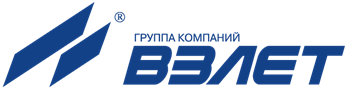 Россия, 198097, Санкт-Петербург, ул. Трефолева, 2БМконтакт- центр (бесплатный звонок) 	 8-800-333-888-7e-mail: 	 mail@vzljot.ruДокументация и программное обеспечение размещены на сайте www.vzljot.ruПлательщикРоссия, 198097, Санкт-Петербург, ул. Трефолева, 2БМконтакт- центр (бесплатный звонок) 	 8-800-333-888-7e-mail: 	 mail@vzljot.ruДокументация и программное обеспечение размещены на сайте www.vzljot.ruИНН / КПП  Россия, 198097, Санкт-Петербург, ул. Трефолева, 2БМконтакт- центр (бесплатный звонок) 	 8-800-333-888-7e-mail: 	 mail@vzljot.ruДокументация и программное обеспечение размещены на сайте www.vzljot.ruПолучательРоссия, 198097, Санкт-Петербург, ул. Трефолева, 2БМконтакт- центр (бесплатный звонок) 	 8-800-333-888-7e-mail: 	 mail@vzljot.ruДокументация и программное обеспечение размещены на сайте www.vzljot.ruПочтовый адресРоссия, 198097, Санкт-Петербург, ул. Трефолева, 2БМконтакт- центр (бесплатный звонок) 	 8-800-333-888-7e-mail: 	 mail@vzljot.ruДокументация и программное обеспечение размещены на сайте www.vzljot.ruРоссия, 198097, Санкт-Петербург, ул. Трефолева, 2БМконтакт- центр (бесплатный звонок) 	 8-800-333-888-7e-mail: 	 mail@vzljot.ruДокументация и программное обеспечение размещены на сайте www.vzljot.ruРоссия, 198097, Санкт-Петербург, ул. Трефолева, 2БМконтакт- центр (бесплатный звонок) 	 8-800-333-888-7e-mail: 	 mail@vzljot.ruДокументация и программное обеспечение размещены на сайте www.vzljot.ruтелефон, факсРоссия, 198097, Санкт-Петербург, ул. Трефолева, 2БМконтакт- центр (бесплатный звонок) 	 8-800-333-888-7e-mail: 	 mail@vzljot.ruДокументация и программное обеспечение размещены на сайте www.vzljot.ruадрес эл. почтыРоссия, 198097, Санкт-Петербург, ул. Трефолева, 2БМконтакт- центр (бесплатный звонок) 	 8-800-333-888-7e-mail: 	 mail@vzljot.ruДокументация и программное обеспечение размещены на сайте www.vzljot.ruДоставкасамовывозсамовывозЖ/ДАВИАРоссия, 198097, Санкт-Петербург, ул. Трефолева, 2БМконтакт- центр (бесплатный звонок) 	 8-800-333-888-7e-mail: 	 mail@vzljot.ruДокументация и программное обеспечение размещены на сайте www.vzljot.ruПеревозчикРоссия, 198097, Санкт-Петербург, ул. Трефолева, 2БМконтакт- центр (бесплатный звонок) 	 8-800-333-888-7e-mail: 	 mail@vzljot.ruДокументация и программное обеспечение размещены на сайте www.vzljot.ruПункт назначенияПункт назначенияРоссия, 198097, Санкт-Петербург, ул. Трефолева, 2БМконтакт- центр (бесплатный звонок) 	 8-800-333-888-7e-mail: 	 mail@vzljot.ruДокументация и программное обеспечение размещены на сайте www.vzljot.ru№п/пНаименование и значение параметраНаименование и значение параметраНаименование и значение параметраНаименование и значение параметраНаименование и значение параметраНаименование и значение параметраНаименование и значение параметраНаименование и значение параметраНаименование и значение параметраНаименование и значение параметраНаименование и значение параметраНаименование и значение параметраНаименование и значение параметраНаименование и значение параметраНаименование и значение параметраНаименование и значение параметраНаименование и значение параметраНаименование и значение параметраНаименование и значение параметраНаименование и значение параметраНаименование и значение параметраНаименование и значение параметраНаименование и значение параметраНаименование и значение параметраНаименование и значение параметраНаименование и значение параметраНаименование и значение параметраНаименование и значение параметра1111Категория трубопровода в соответствии с правилами или РД (только для АЭС):Категория трубопровода в соответствии с правилами или РД (только для АЭС):Категория трубопровода в соответствии с правилами или РД (только для АЭС):Категория трубопровода в соответствии с правилами или РД (только для АЭС):Категория трубопровода в соответствии с правилами или РД (только для АЭС):Категория трубопровода в соответствии с правилами или РД (только для АЭС):Категория трубопровода в соответствии с правилами или РД (только для АЭС):Категория трубопровода в соответствии с правилами или РД (только для АЭС):Категория трубопровода в соответствии с правилами или РД (только для АЭС):Категория трубопровода в соответствии с правилами или РД (только для АЭС):Категория трубопровода в соответствии с правилами или РД (только для АЭС):Категория трубопровода в соответствии с правилами или РД (только для АЭС):Категория трубопровода в соответствии с правилами или РД (только для АЭС):Категория трубопровода в соответствии с правилами или РД (только для АЭС):Категория трубопровода в соответствии с правилами или РД (только для АЭС):Категория трубопровода в соответствии с правилами или РД (только для АЭС):Категория трубопровода в соответствии с правилами или РД (только для АЭС):Категория трубопровода в соответствии с правилами или РД (только для АЭС):Категория трубопровода в соответствии с правилами или РД (только для АЭС):Категория трубопровода в соответствии с правилами или РД (только для АЭС):Категория трубопровода в соответствии с правилами или РД (только для АЭС):Категория трубопровода в соответствии с правилами или РД (только для АЭС):Категория трубопровода в соответствии с правилами или РД (только для АЭС):Категория трубопровода в соответствии с правилами или РД (только для АЭС):Категория трубопровода в соответствии с правилами или РД (только для АЭС):Категория трубопровода в соответствии с правилами или РД (только для АЭС):Категория трубопровода в соответствии с правилами или РД (только для АЭС):Категория трубопровода в соответствии с правилами или РД (только для АЭС):Категория трубопровода в соответствии с правилами или РД (только для АЭС):Категория трубопровода в соответствии с правилами или РД (только для АЭС):Категория трубопровода в соответствии с правилами или РД (только для АЭС):Категория трубопровода в соответствии с правилами или РД (только для АЭС):Категория трубопровода в соответствии с правилами или РД (только для АЭС):Категория трубопровода в соответствии с правилами или РД (только для АЭС):2222Контролируемая жидкость :Контролируемая жидкость :Контролируемая жидкость :Контролируемая жидкость :Контролируемая жидкость :Контролируемая жидкость :Контролируемая жидкость :Контролируемая жидкость :Контролируемая жидкость :3333Рабочая температура жидкости в трубопроводе, °С:Рабочая температура жидкости в трубопроводе, °С:Рабочая температура жидкости в трубопроводе, °С:Рабочая температура жидкости в трубопроводе, °С:Рабочая температура жидкости в трубопроводе, °С:Рабочая температура жидкости в трубопроводе, °С:Рабочая температура жидкости в трубопроводе, °С:Рабочая температура жидкости в трубопроводе, °С:Рабочая температура жидкости в трубопроводе, °С:минимальнаяминимальнаяминимальнаяминимальнаяминимальнаяминимальнаяминимальнаяминимальнаяминимальнаяминимальнаяминимальнаяминимальнаяминимальнаяминимальнаямаксимальнаямаксимальнаямаксимальнаямаксимальнаямаксимальнаямаксимальнаямаксимальнаямаксимальнаямаксимальнаямаксимальнаямаксимальнаямаксимальнаямаксимальнаямаксимальная4Место установки ИУ:Место установки ИУ:Место установки ИУ:Место установки ИУ:Место установки ИУ:Место установки ИУ:Место установки ИУ:Место установки ИУ:Место установки ИУ:Место установки ИУ:Место установки ИУ:на открытом воздухена открытом воздухена открытом воздухена открытом воздухена открытом воздухена открытом воздухена открытом воздухена открытом воздухена открытом воздухена открытом воздухена открытом воздухена открытом воздухена открытом воздухена открытом воздухена открытом воздухена открытом воздухена открытом воздухена открытом воздухена открытом воздухена открытом воздухена открытом воздухена открытом воздухена открытом воздухев помещениив помещениив помещениив помещениив помещениив помещениив помещениив помещениив помещениив помещении5Температура окружающей среды, °СТемпература окружающей среды, °СТемпература окружающей среды, °СТемпература окружающей среды, °СТемпература окружающей среды, °СТемпература окружающей среды, °СТемпература окружающей среды, °СТемпература окружающей среды, °СТемпература окружающей среды, °СТемпература окружающей среды, °СТемпература окружающей среды, °Сминимальнаяминимальнаяминимальнаяминимальнаяминимальнаяминимальнаяминимальнаяминимальнаяминимальнаяминимальнаяминимальнаяминимальнаяминимальнаяминимальнаяминимальнаяминимальнаяминимальнаяминимальнаяминимальнаямаксимальнаямаксимальнаямаксимальнаямаксимальнаямаксимальнаямаксимальнаямаксимальнаямаксимальнаямаксимальнаямаксимальнаямаксимальнаямаксимальнаямаксимальнаямаксимальная6Давление, МПа:Давление, МПа:Давление, МПа:Давление, МПа:Давление, МПа:Давление, МПа:Давление, МПа:Давление, МПа:Давление, МПа:Давление, МПа:Давление, МПа:рабочеерабочеерабочеерабочеерабочеерабочеерабочеерабочеерабочееиспытательноеиспытательное7Диапазон плотности среды при температуре от 10 до 150 °С (для мазутомеров), кг/м3Диапазон плотности среды при температуре от 10 до 150 °С (для мазутомеров), кг/м3Диапазон плотности среды при температуре от 10 до 150 °С (для мазутомеров), кг/м3Диапазон плотности среды при температуре от 10 до 150 °С (для мазутомеров), кг/м3Диапазон плотности среды при температуре от 10 до 150 °С (для мазутомеров), кг/м3Диапазон плотности среды при температуре от 10 до 150 °С (для мазутомеров), кг/м3Диапазон плотности среды при температуре от 10 до 150 °С (для мазутомеров), кг/м3Диапазон плотности среды при температуре от 10 до 150 °С (для мазутомеров), кг/м3Диапазон плотности среды при температуре от 10 до 150 °С (для мазутомеров), кг/м3Диапазон плотности среды при температуре от 10 до 150 °С (для мазутомеров), кг/м3Диапазон плотности среды при температуре от 10 до 150 °С (для мазутомеров), кг/м3Диапазон плотности среды при температуре от 10 до 150 °С (для мазутомеров), кг/м3Диапазон плотности среды при температуре от 10 до 150 °С (для мазутомеров), кг/м3Диапазон плотности среды при температуре от 10 до 150 °С (для мазутомеров), кг/м3Диапазон плотности среды при температуре от 10 до 150 °С (для мазутомеров), кг/м3Диапазон плотности среды при температуре от 10 до 150 °С (для мазутомеров), кг/м3Диапазон плотности среды при температуре от 10 до 150 °С (для мазутомеров), кг/м3Диапазон плотности среды при температуре от 10 до 150 °С (для мазутомеров), кг/м3Диапазон плотности среды при температуре от 10 до 150 °С (для мазутомеров), кг/м3Диапазон плотности среды при температуре от 10 до 150 °С (для мазутомеров), кг/м3Диапазон плотности среды при температуре от 10 до 150 °С (для мазутомеров), кг/м3Диапазон плотности среды при температуре от 10 до 150 °С (для мазутомеров), кг/м3Диапазон плотности среды при температуре от 10 до 150 °С (для мазутомеров), кг/м3Диапазон плотности среды при температуре от 10 до 150 °С (для мазутомеров), кг/м3Диапазон плотности среды при температуре от 10 до 150 °С (для мазутомеров), кг/м3Диапазон плотности среды при температуре от 10 до 150 °С (для мазутомеров), кг/м3Диапазон плотности среды при температуре от 10 до 150 °С (для мазутомеров), кг/м3Диапазон плотности среды при температуре от 10 до 150 °С (для мазутомеров), кг/м3Диапазон плотности среды при температуре от 10 до 150 °С (для мазутомеров), кг/м3Диапазон плотности среды при температуре от 10 до 150 °С (для мазутомеров), кг/м3Диапазон плотности среды при температуре от 10 до 150 °С (для мазутомеров), кг/м3Диапазон плотности среды при температуре от 10 до 150 °С (для мазутомеров), кг/м3Диапазон плотности среды при температуре от 10 до 150 °С (для мазутомеров), кг/м3Диапазон плотности среды при температуре от 10 до 150 °С (для мазутомеров), кг/м3Диапазон плотности среды при температуре от 10 до 150 °С (для мазутомеров), кг/м3Диапазон плотности среды при температуре от 10 до 150 °С (для мазутомеров), кг/м3Диапазон плотности среды при температуре от 10 до 150 °С (для мазутомеров), кг/м3Диапазон плотности среды при температуре от 10 до 150 °С (для мазутомеров), кг/м3Диапазон плотности среды при температуре от 10 до 150 °С (для мазутомеров), кг/м3Диапазон плотности среды при температуре от 10 до 150 °С (для мазутомеров), кг/м3Диапазон плотности среды при температуре от 10 до 150 °С (для мазутомеров), кг/м3Диапазон плотности среды при температуре от 10 до 150 °С (для мазутомеров), кг/м3Диапазон плотности среды при температуре от 10 до 150 °С (для мазутомеров), кг/м3Диапазон плотности среды при температуре от 10 до 150 °С (для мазутомеров), кг/м38Диапазон кинематический вязкости среды при температуре от 50 до 150°С (для мазутомеров), сСтДиапазон кинематический вязкости среды при температуре от 50 до 150°С (для мазутомеров), сСтДиапазон кинематический вязкости среды при температуре от 50 до 150°С (для мазутомеров), сСтДиапазон кинематический вязкости среды при температуре от 50 до 150°С (для мазутомеров), сСтДиапазон кинематический вязкости среды при температуре от 50 до 150°С (для мазутомеров), сСтДиапазон кинематический вязкости среды при температуре от 50 до 150°С (для мазутомеров), сСтДиапазон кинематический вязкости среды при температуре от 50 до 150°С (для мазутомеров), сСтДиапазон кинематический вязкости среды при температуре от 50 до 150°С (для мазутомеров), сСтДиапазон кинематический вязкости среды при температуре от 50 до 150°С (для мазутомеров), сСтДиапазон кинематический вязкости среды при температуре от 50 до 150°С (для мазутомеров), сСтДиапазон кинематический вязкости среды при температуре от 50 до 150°С (для мазутомеров), сСтДиапазон кинематический вязкости среды при температуре от 50 до 150°С (для мазутомеров), сСтДиапазон кинематический вязкости среды при температуре от 50 до 150°С (для мазутомеров), сСтДиапазон кинематический вязкости среды при температуре от 50 до 150°С (для мазутомеров), сСтДиапазон кинематический вязкости среды при температуре от 50 до 150°С (для мазутомеров), сСтДиапазон кинематический вязкости среды при температуре от 50 до 150°С (для мазутомеров), сСтДиапазон кинематический вязкости среды при температуре от 50 до 150°С (для мазутомеров), сСтДиапазон кинематический вязкости среды при температуре от 50 до 150°С (для мазутомеров), сСтДиапазон кинематический вязкости среды при температуре от 50 до 150°С (для мазутомеров), сСтДиапазон кинематический вязкости среды при температуре от 50 до 150°С (для мазутомеров), сСтДиапазон кинематический вязкости среды при температуре от 50 до 150°С (для мазутомеров), сСтДиапазон кинематический вязкости среды при температуре от 50 до 150°С (для мазутомеров), сСтДиапазон кинематический вязкости среды при температуре от 50 до 150°С (для мазутомеров), сСтДиапазон кинематический вязкости среды при температуре от 50 до 150°С (для мазутомеров), сСтДиапазон кинематический вязкости среды при температуре от 50 до 150°С (для мазутомеров), сСтДиапазон кинематический вязкости среды при температуре от 50 до 150°С (для мазутомеров), сСтДиапазон кинематический вязкости среды при температуре от 50 до 150°С (для мазутомеров), сСтДиапазон кинематический вязкости среды при температуре от 50 до 150°С (для мазутомеров), сСтДиапазон кинематический вязкости среды при температуре от 50 до 150°С (для мазутомеров), сСтДиапазон кинематический вязкости среды при температуре от 50 до 150°С (для мазутомеров), сСтДиапазон кинематический вязкости среды при температуре от 50 до 150°С (для мазутомеров), сСтДиапазон кинематический вязкости среды при температуре от 50 до 150°С (для мазутомеров), сСтДиапазон кинематический вязкости среды при температуре от 50 до 150°С (для мазутомеров), сСтДиапазон кинематический вязкости среды при температуре от 50 до 150°С (для мазутомеров), сСтДиапазон кинематический вязкости среды при температуре от 50 до 150°С (для мазутомеров), сСтДиапазон кинематический вязкости среды при температуре от 50 до 150°С (для мазутомеров), сСтДиапазон кинематический вязкости среды при температуре от 50 до 150°С (для мазутомеров), сСтДиапазон кинематический вязкости среды при температуре от 50 до 150°С (для мазутомеров), сСтДиапазон кинематический вязкости среды при температуре от 50 до 150°С (для мазутомеров), сСтДиапазон кинематический вязкости среды при температуре от 50 до 150°С (для мазутомеров), сСтДиапазон кинематический вязкости среды при температуре от 50 до 150°С (для мазутомеров), сСтДиапазон кинематический вязкости среды при температуре от 50 до 150°С (для мазутомеров), сСтДиапазон кинематический вязкости среды при температуре от 50 до 150°С (для мазутомеров), сСтДиапазон кинематический вязкости среды при температуре от 50 до 150°С (для мазутомеров), сСтДиапазон кинематический вязкости среды при температуре от 50 до 150°С (для мазутомеров), сСтДиапазон кинематический вязкости среды при температуре от 50 до 150°С (для мазутомеров), сСтДиапазон кинематический вязкости среды при температуре от 50 до 150°С (для мазутомеров), сСтДиапазон кинематический вязкости среды при температуре от 50 до 150°С (для мазутомеров), сСтДиапазон кинематический вязкости среды при температуре от 50 до 150°С (для мазутомеров), сСтДиапазон кинематический вязкости среды при температуре от 50 до 150°С (для мазутомеров), сСтДиапазон кинематический вязкости среды при температуре от 50 до 150°С (для мазутомеров), сСт9СоставСоставСоставСоставмассовая доля примесей, %массовая доля примесей, %массовая доля примесей, %массовая доля примесей, %массовая доля примесей, %массовая доля примесей, %массовая доля примесей, %массовая доля примесей, %массовая доля примесей, %массовая доля примесей, %массовая доля примесей, %массовая доля примесей, %массовая доля примесей, %объемная доля газа, %объемная доля газа, %объемная доля газа, %объемная доля газа, %объемная доля газа, %объемная доля газа, %объемная доля газа, %объемная доля газа, %объемная доля газа, %объемная доля газа, %объемная доля газа, %объемная доля газа, %объемная доля газа, %объемная доля газа, %объемная доля газа, %объемная доля газа, %объемная доля газа, %объемная доля газа, %объемная доля газа, %объемная доля газа, %объемная доля газа, %объемная доля газа, %объемная доля газа, %объемная доля газа, %объемная доля газа, %объемная доля газа, %объемная доля газа, %объемная доля газа, %объемная доля газа, %объемная доля газа, %объемная доля газа, %10Расход жидкости,м3/час:Расход жидкости,м3/час:Расход жидкости,м3/час:Расход жидкости,м3/час:Расход жидкости,м3/час:Расход жидкости,м3/час:Расход жидкости,м3/час:Расход жидкости,м3/час:Расход жидкости,м3/час:Расход жидкости,м3/час:Расход жидкости,м3/час:минимальныйминимальныйминимальныйминимальныйминимальныйминимальныйминимальныйминимальныйминимальныйминимальныйминимальныймаксимальныймаксимальныймаксимальныймаксимальныймаксимальныймаксимальныймаксимальныймаксимальныймаксимальныймаксимальныймаксимальныймаксимальныймаксимальныймаксимальныймаксимальный     или скорость в трубопроводе, м/с:     или скорость в трубопроводе, м/с:     или скорость в трубопроводе, м/с:     или скорость в трубопроводе, м/с:     или скорость в трубопроводе, м/с:     или скорость в трубопроводе, м/с:     или скорость в трубопроводе, м/с:     или скорость в трубопроводе, м/с:     или скорость в трубопроводе, м/с:     или скорость в трубопроводе, м/с:     или скорость в трубопроводе, м/с:минимальнаяминимальнаяминимальнаяминимальнаяминимальнаяминимальнаяминимальнаяминимальнаяминимальнаяминимальнаяминимальнаямаксимальнаямаксимальнаямаксимальнаямаксимальнаямаксимальнаямаксимальнаямаксимальнаямаксимальнаямаксимальнаямаксимальнаямаксимальнаямаксимальнаямаксимальнаямаксимальнаямаксимальная11Параметры трубопровода, в который производится врезка участка:Параметры трубопровода, в который производится врезка участка:Параметры трубопровода, в который производится врезка участка:Параметры трубопровода, в который производится врезка участка:Параметры трубопровода, в который производится врезка участка:Параметры трубопровода, в который производится врезка участка:Параметры трубопровода, в который производится врезка участка:Параметры трубопровода, в который производится врезка участка:Параметры трубопровода, в который производится врезка участка:Параметры трубопровода, в который производится врезка участка:Параметры трубопровода, в который производится врезка участка:Параметры трубопровода, в который производится врезка участка:Параметры трубопровода, в который производится врезка участка:Параметры трубопровода, в который производится врезка участка:Параметры трубопровода, в который производится врезка участка:Параметры трубопровода, в который производится врезка участка:Параметры трубопровода, в который производится врезка участка:Параметры трубопровода, в который производится врезка участка:Параметры трубопровода, в который производится врезка участка:Параметры трубопровода, в который производится врезка участка:Параметры трубопровода, в который производится врезка участка:марка сталимарка сталимарка сталимарка сталимарка сталимарка сталимарка сталимарка сталимарка сталимарка сталимарка сталимарка сталимарка сталимарка сталимарка сталимарка сталимарка сталимарка сталимарка сталимарка сталимарка сталимарка сталимарка сталимарка сталимарка сталимарка сталинаружный диаметр, ммнаружный диаметр, ммнаружный диаметр, ммнаружный диаметр, ммнаружный диаметр, ммнаружный диаметр, ммнаружный диаметр, ммнаружный диаметр, ммнаружный диаметр, ммнаружный диаметр, ммнаружный диаметр, ммнаружный диаметр, ммнаружный диаметр, ммнаружный диаметр, ммнаружный диаметр, ммнаружный диаметр, ммнаружный диаметр, ммнаружный диаметр, ммнаружный диаметр, ммнаружный диаметр, ммнаружный диаметр, ммнаружный диаметр, ммнаружный диаметр, ммнаружный диаметр, ммнаружный диаметр, ммнаружный диаметр, ммнаружный диаметр, ммнаружный диаметр, ммтолщина стенки, ммтолщина стенки, ммтолщина стенки, ммтолщина стенки, ммтолщина стенки, ммтолщина стенки, ммтолщина стенки, ммтолщина стенки, ммтолщина стенки, ммтолщина стенки, ммтолщина стенки, ммтолщина стенки, ммтолщина стенки, ммтолщина стенки, ммтолщина стенки, ммтолщина стенки, ммтолщина стенки, ммтолщина стенки, ммтолщина стенки, ммтолщина стенки, ммтолщина стенки, ммтолщина стенки, ммтолщина стенки, ммтолщина стенки, ммтолщина стенки, ммтолщина стенки, ммтолщина стенки, ммтолщина стенки, мм12Тип измерительного участка:Тип измерительного участка:Тип измерительного участка:Тип измерительного участка:Тип измерительного участка:Тип измерительного участка:011012022022022022032032042042042042042042042042042042042042042082082Dy, ммDy, ммDy, ммDy, ммDy, ммDy, ммDy, ммDy, ммDy, ммDy, ммDy, ммDy, мм13Вид измерительного участка:Вид измерительного участка:Вид измерительного участка:Вид измерительного участка:Вид измерительного участка:Вид измерительного участка:Вид измерительного участка:Вид измерительного участка:Вид измерительного участка:Вид измерительного участка:Вид измерительного участка:фланцованныйфланцованныйфланцованныйфланцованныйфланцованныйфланцованныйфланцованныйфланцованныйфланцованныйфланцованныйфланцованныйфланцованныйфланцованныйфланцованныйфланцованныйфланцованныйфланцованныйфланцованныйвварнойвварнойвварнойвварнойвварнойвварнойвварнойвварнойвварнойвварнойвварной14Материал измерительного участка:Материал измерительного участка:Материал измерительного участка:Материал измерительного участка:Материал измерительного участка:Материал измерительного участка:Материал измерительного участка:Материал измерительного участка:Материал измерительного участка:Материал измерительного участка:Материал измерительного участка:марка сталимарка сталимарка сталимарка сталимарка сталимарка сталимарка сталимарка сталимарка сталимарка сталимарка сталимарка сталимарка стали15Внутреннее антикоррозионное покрытие:Внутреннее антикоррозионное покрытие:Внутреннее антикоррозионное покрытие:Внутреннее антикоррозионное покрытие:Внутреннее антикоррозионное покрытие:Внутреннее антикоррозионное покрытие:Внутреннее антикоррозионное покрытие:Внутреннее антикоррозионное покрытие:Внутреннее антикоррозионное покрытие:Внутреннее антикоррозионное покрытие:Внутреннее антикоррозионное покрытие:1616Потребность в дополнительной арматуре:Потребность в дополнительной арматуре:Потребность в дополнительной арматуре:Потребность в дополнительной арматуре:Потребность в дополнительной арматуре:Потребность в дополнительной арматуре:Потребность в дополнительной арматуре:Потребность в дополнительной арматуре:Потребность в дополнительной арматуре:Потребность в дополнительной арматуре:Потребность в дополнительной арматуре:Потребность в дополнительной арматуре:ответные фланцыответные фланцыответные фланцыответные фланцыответные фланцыответные фланцыответные фланцыответные фланцыответные фланцыответные фланцыответные фланцыответные фланцыответные фланцыответные фланцыответные фланцыответные фланцыответные фланцыответные фланцыответные фланцыконусные переходы конусные переходы конусные переходы конусные переходы конусные переходы конусные переходы конусные переходы конусные переходы конусные переходы конусные переходы конусные переходы конусные переходы конусные переходы конусные переходы конусные переходы конусные переходы конусные переходы конусные переходы конусные переходы конусные переходы конусные переходы конусные переходы    17         17         17      Максимальная температура очистки (пропаривания), °С:Максимальная температура очистки (пропаривания), °С:Максимальная температура очистки (пропаривания), °С:Максимальная температура очистки (пропаривания), °С:Максимальная температура очистки (пропаривания), °С:Максимальная температура очистки (пропаривания), °С:Максимальная температура очистки (пропаривания), °С:Максимальная температура очистки (пропаривания), °С:Максимальная температура очистки (пропаривания), °С:Максимальная температура очистки (пропаривания), °С:Максимальная температура очистки (пропаривания), °С:Максимальная температура очистки (пропаривания), °С:Максимальная температура очистки (пропаривания), °С:Максимальная температура очистки (пропаривания), °С:Лицо заполнившее ОЛ(ФИО, должность)(подпись)Тел.e-mail: